UNIVERSIDAD DE CIENCIAS Y ARTES DE CHIAPAS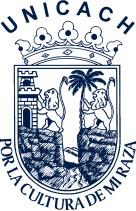 INSTITUTO DE CIENCIAS BIOLÓGICASCarta Compromiso Tutor PrincipalLugar y FechaComité AcadémicoMaestría en Ciencias en Biodiversidady Conservación de Ecosistemas Tropicales Instituto de Ciencias Biológicas, UNICACHPor este medio, manifiesto mi interés y compromiso en dirigir la Tesis del (la)	C. 	, así como a liderar su Comité Tutorial durante su estancia en la Maestría en Ciencias en Biodiversidad y Conservación de Ecosistemas Tropicales. El proyecto de investigación denominado “ 	 	” propuesto por el (la) aspirante fue elaborado bajo mi supervisión y forma parte de mi programa de investigación. Así mismo, me comprometo a hacer lo necesario para que el estudiante obtenga el grado de Maestro en Ciencias al finalizar el cuarto semestre del programa, tal y como lo establece el Plan de Estudios.Finalmente, expreso que me apegaré a la normatividad de la Maestría en Ciencias en Biodiversidad y Conservación de Ecosistemas Tropicales en calidad de Tutor y que colaboraré con las tareas que el Comité Académico me encomiende.AtentamenteTítulo, Nombre y Firma